Current Location Edit Mode is: ON. Click to toggle Edit Mode Off. US History II (Core 060) (parent_201340)crn_40107 40_HIST1302_Bibus_5 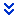 Grade Center Column Organization 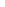 Skip to Course Content Skip to Top Frame TabsMenu Management Options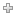 Keyboard Accessible Reordering: Menu Items 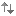 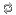 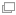 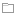 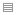 Course Menu:US History II (Core 060) (parent_201340)crn_40107 (40_HIST1302_Bibus_5) 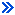 Read Me First 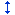 Homepage Instructor Information Course MaterialsSyllabus & Schedule Learning Modules Videos & Assignments Quizzes & Exams Course ToolsAnnouncements Discussion Board Messages My Grades Web ResourcesWeb Links On Demand for Students Help/Blackboard Tutorials 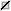 Other Tools Media Library Getting Started & Syllabus WCJC Blackboard Help Web Links save Storage save Course Content save Course ManagementControl Panel FilesCourse ToolsEvaluationGrade CenterNeeds GradingFull Grade CenterAssignmentsTestsUsers and GroupsCustomizationPackages and UtilitiesHelpColumn Organization Skip to Course Menu Skip to Top Frame Tabs The Column Organization page is divided into various tables that control how different Grade Center views are displayed. Rows in these tables represent Columns in the Grade Center views. Rows can be manipulated to customize the different views of the Grade Center. More Help ContentTop of FormList ActionsShow/Hide 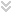 Change Category to... Change Grading Period to... Shown in All Grade Center Views 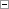 Current Total (Determines Final Letter Grade) Shown in Selected Views Only List ActionsShow/Hide Change Category to... Change Grading Period to... Click Submit to proceed. Click Cancel to quit.Bottom of FormNameGrading PeriodCategoryDue DateDate CreatedPoints PossibleLast Name (Frozen) InstitutionFirst Name (Frozen) InstitutionEverything above this bar is a frozen column. Drag this bar to change which columns are frozen.Everything above this bar is a frozen column. Drag this bar to change which columns are frozen.Everything above this bar is a frozen column. Drag this bar to change which columns are frozen.Everything above this bar is a frozen column. Drag this bar to change which columns are frozen.Everything above this bar is a frozen column. Drag this bar to change which columns are frozen.Everything above this bar is a frozen column. Drag this bar to change which columns are frozen.Everything above this bar is a frozen column. Drag this bar to change which columns are frozen.Username (Hidden) InstitutionStudent ID (Hidden) InstitutionLast Access InstitutionAvailability InstitutionChild Course ID InstitutionName 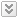 Grading PeriodCategory Due Date Date Created Points Possible Syllabus Acknowledgement Quiz Current Total (Determines Final Letter Grade)Getting Started ActivityJul 16, 2013Jul 3, 20131Email & Discussion Current Total (Determines Final Letter Grade)Getting Started ActivityJul 16, 2013Jul 12, 20134Readiness Assessment & Email Current Total (Determines Final Letter Grade)Getting Started ActivityJul 16, 2013Jul 12, 201310Getting Started essay on the Reading Section of the Learning Readiness Assessment Current Total (Determines Final Letter Grade)Getting Started ActivityJul 21, 2013Jul 12, 20135Practice Essay (History Changes Essay) Current Total (Determines Final Letter Grade)Practice Essay - Step 1 and Step 2NoneJun 29, 201210Practice_Essay_ec Current Total (Determines Final Letter Grade)Practice Essay - Step 1 and Step 2Jul 24, 2013Jul 4, 201320Quiz A_ec - Check your knowledge Current Total (Determines Final Letter Grade)Check Your CURRENT KnowledgeJul 28, 2013Jul 3, 20130.34Quiz A Current Total (Determines Final Letter Grade)TestJul 28, 2013Jun 29, 201210A_ec Current Total (Determines Final Letter Grade)Extra Credit - Time & Points RequirementJul 22, 2013Jun 29, 20122Quiz B_ec - Check your knowledge Current Total (Determines Final Letter Grade)Check Your CURRENT KnowledgeJul 28, 2013Jul 3, 20130.31Quiz B Current Total (Determines Final Letter Grade)TestJul 28, 2013Jun 29, 201210B_ec Current Total (Determines Final Letter Grade)Extra Credit - Time & Points RequirementJul 23, 2013Jun 29, 20122Quiz C_ec - Check your knowledge Current Total (Determines Final Letter Grade)Check Your CURRENT KnowledgeJul 28, 2013Jul 4, 20130.18Quiz C Current Total (Determines Final Letter Grade)TestJul 28, 2013Jun 29, 201210C_ec Current Total (Determines Final Letter Grade)Extra Credit - Time & Points RequirementJul 24, 2013Jun 29, 20122Unit 1: History Changes 1860s to 1900 Current Total (Determines Final Letter Grade)Assignment with 3 Videos (Your Choice)Jul 28, 2013Oct 8, 201210Unit 1 - Ask and Answer Current Total (Determines Final Letter Grade)Extra Credit - Ask and AnswerJul 28, 2013Jul 12, 20136Unit 1 Exam Objective Current Total (Determines Final Letter Grade)TestNoneJun 29, 2012200Unit 1 Exam Essays Current Total (Determines Final Letter Grade)Test - Evidence-based WritingJul 31, 2013Jun 29, 201250Quiz D_ec - Check your knowledge Current Total (Determines Final Letter Grade)Check Your CURRENT KnowledgeAug 4, 2013Jul 4, 20130.3Quiz D Current Total (Determines Final Letter Grade)TestAug 4, 2013Jun 29, 201210D_ec Current Total (Determines Final Letter Grade)Extra Credit - Time & Points RequirementJul 29, 2013Jun 29, 20122Quiz E_ec - Check your knowledge Current Total (Determines Final Letter Grade)Check Your CURRENT KnowledgeAug 4, 2013Jul 4, 20130.32Quiz E Current Total (Determines Final Letter Grade)TestAug 4, 2013Jun 29, 201210E_ec Current Total (Determines Final Letter Grade)Extra Credit - Time & Points RequirementJul 30, 2013Jun 29, 20122Quiz F_ec - Check your knowledge Current Total (Determines Final Letter Grade)Check Your CURRENT KnowledgeAug 4, 2013Jul 5, 20130.38Quiz F Current Total (Determines Final Letter Grade)TestAug 4, 2013Jun 29, 201210F_ec Current Total (Determines Final Letter Grade)Extra Credit - Time & Points RequirementJul 31, 2013Jun 29, 20122Unit 2: History Changes 1900 to 1940 Current Total (Determines Final Letter Grade)Assignment with 3 Videos (Your Choice)Aug 4, 2013Oct 14, 201210Unit 2 - Ask and Answer Current Total (Determines Final Letter Grade)Extra Credit - Ask and AnswerAug 4, 2013Jul 12, 20136Unit 2 Exam Objective Current Total (Determines Final Letter Grade)TestNoneJun 29, 2012200Unit 2 Exam Essays Current Total (Determines Final Letter Grade)Test - Evidence-based WritingNoneJun 29, 201250Quiz G_ec - Check your knowledge Current Total (Determines Final Letter Grade)Check Your CURRENT KnowledgeAug 11, 2013Jul 8, 20130.39Quiz G Current Total (Determines Final Letter Grade)TestAug 11, 2013Jun 29, 201210G_ec Current Total (Determines Final Letter Grade)Extra Credit - Time & Points RequirementAug 5, 2013Jun 29, 20122Quiz H_ec - Check your knowledge Current Total (Determines Final Letter Grade)Check Your CURRENT KnowledgeAug 11, 2013Jul 6, 20130.39Quiz H Current Total (Determines Final Letter Grade)TestAug 11, 2013Jun 29, 201210H_ec Current Total (Determines Final Letter Grade)Extra Credit - Time & Points RequirementAug 6, 2013Jun 29, 20122Quiz I_ec - Check your knowledge Current Total (Determines Final Letter Grade)Check Your CURRENT KnowledgeAug 11, 2013Jul 8, 20130.4Quiz I Current Total (Determines Final Letter Grade)TestAug 11, 2013Jun 29, 201210I_ec Current Total (Determines Final Letter Grade)Extra Credit - Time & Points RequirementAug 7, 2013Jun 29, 20122Unit 3: History Changes 1940 to the 21st Century Current Total (Determines Final Letter Grade)Assignment with 3 Videos (Your Choice)NoneOct 23, 201210Unit 3 - Ask and Answer Current Total (Determines Final Letter Grade)Extra Credit - Ask and AnswerAug 11, 2013Jul 12, 20136Unit 3 Exam Essays Current Total (Determines Final Letter Grade)Test - Evidence-based WritingAug 12, 2013Jun 29, 201250Unit 3 Exam Objective Current Total (Determines Final Letter Grade)TestNoneJun 29, 2012200Final Exam Current Total (Determines Final Letter Grade)TestAug 13, 2013Jun 29, 2012100Total Current Total (Determines Final Letter Grade)Calculated GradeAug 16, 20121060.01 (may vary by student)Total (External Grade) Current Total (Determines Final Letter Grade)Calculated GradeNone1060.01 (may vary by student)FINAL LETTER Current Total (Determines Final Letter Grade)No CategoryNoneJun 29, 20120Blackboard Acknowledgement Quiz Current Total (Determines Final Letter Grade)Getting Started ActivityJul 18, 2013Jul 3, 20131Total Current Total (Determines Final Letter Grade)Calculated GradeAug 20, 20121060.01 (may vary by student)Name Grading PeriodCategory Due Date Date Created Points Possible Pre-Test Shown in Selected Views OnlyNot for PointsNoneJul 14, 2013100Quiz A C16-17 - PRACTICE ONLY Shown in Selected Views OnlyNot for PointsNoneJun 28, 201310Quiz B C17-18 - PRACTICE ONLY Shown in Selected Views OnlyNot for PointsNoneJul 3, 201310Quiz C C19 - PRACTICE ONLY Shown in Selected Views OnlyNot for PointsNoneJul 4, 201310Quiz D C20-21 - PRACTICE ONLY Shown in Selected Views OnlyNot for PointsNoneJul 4, 201310Quiz E C22-23 - PRACTICE ONLY Shown in Selected Views OnlyNot for PointsNoneJul 4, 201310Quiz F C24-25 - PRACTICE ONLY Shown in Selected Views OnlyNot for PointsNoneJul 5, 201310Quiz G C26-27 – PRACTICE ONLY Shown in Selected Views OnlyNot for PointsNoneJul 8, 201310Quiz H C28-29 - PRACTICE ONLY Shown in Selected Views OnlyNot for PointsNoneJul 6, 201310Quiz I C30-32 – PRACTICE ONLY Shown in Selected Views OnlyNot for PointsNoneJul 8, 201310Practice_Ja_Je Shown in Selected Views OnlyNot for PointsNoneJun 29, 201210Practice_Jc Shown in Selected Views OnlyNot for PointsNoneJun 29, 201210Practice_Jb Shown in Selected Views OnlyNot for PointsNoneJun 29, 201210Practice_Jd Shown in Selected Views OnlyNot for PointsNoneJun 29, 201210Practice_Jf-Jg Shown in Selected Views OnlyNot for PointsNoneJun 29, 201210Practice_Jh_Ji_Jj Shown in Selected Views OnlyNot for PointsNoneJun 29, 201210Ex2_ec Shown in Selected Views OnlyNot for PointsNoneJun 29, 20122.45Ex1_ec Shown in Selected Views OnlyNot for PointsNoneJun 29, 20122Quiz F_Era_ec Shown in Selected Views OnlyNot for PointsNoneJun 29, 20122.5Ex3_ec Shown in Selected Views OnlyNot for PointsNoneJun 29, 20123Quiz J 1st Shown in Selected Views OnlyNot for PointsNoneJun 29, 20123.5Quiz J 2nd Shown in Selected Views OnlyNot for PointsNoneJun 29, 20123.5Quiz J 3rd Shown in Selected Views OnlyNot for PointsNoneJun 29, 20123Comparison (Alternative 3rd Writing) Shown in Selected Views OnlyTest - Evidence-based WritingNoneOct 12, 201250